FORMULARIO DE JUSTIFICACIÓN TÉCNICA Y ECONÓMICADE  LA COVOCATORIARURAL VOLUNTARIADO2019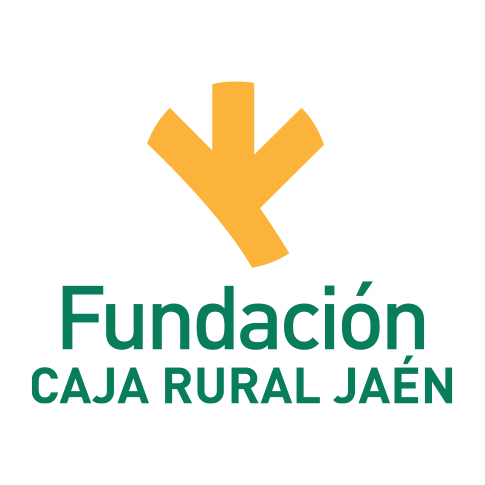 FORMULARIO DE JUSTIFICACIÓN LA RURAL VOLUNTARIADO 2019I. INSTRUCCIONES PARA CUMPLIMETAR Y PRESENTAR EL FORMULARIO.II. DATOS DE LA ENTIDADIII. JUSTIFICACIÓN TÉCNICAIV. JUSTIFICACIÓN ECONÓMICAV . DOCUMENTACIÓN A APORTARI. INSTRUCCIONES PARA CUMPLIMENTAR Y PRESENTAR EL FORMULARIO- Para completar el formulario utilice exclusivamente los campos sombreados. -Puede utilizar la tecla TAB, para pasar de un campo a otro.- En los campos en los que se especifique un número determinado de líneas o de puntos concretos, ajústese a lo establecido.- La presentación se realizará exclusivamente vía correo electrónico, en la dirección:	formularios.social@fundacioncrj.es- Una vez cumplimentado, firmado y sellado, se enviará en formato PDF.- El nombre del archivo con la justificación deberá ser:	“nombre de la entidad19”_justificacion- El resto de los archivos que se adjunten, deberán seguir el mismo patrón, como el siguiente ejemplo:	entidadxxxx19_memoria	entidadxxxx19_facturas	entidadxxxx19_anexo1- La justificación se realizará del 1 de diciembre de 2019 hasta el 28 de febrero de 2019, si bien recomendamos no dejarlo para los últimos días, ya que son muchas entidades y el proceso de justificación es muy laborioso, repercutiendo en la fecha de cobro de la segunda parte de la ayuda.No se admitirán enlaces para descargar archivos ni formulario.Para la resolución de dudas se utilizarán los siguientes medios	Horario de atención telefónica: miércoles de 9:00h a 14:00hTeléfono: 953 66 01 86 (EXT. 3)	Correo: proyectos.sociales@fundacioncrj.esII. DATOS DE LA ENTIDADIII. JUSTIFICACIÓN TÉCNICA DEL PROYECTO* En este apartado se valorará el cumplimiento de los objetivos propuestos en la Carta de solicitud Rural Solidaria 2017en relación con los resultados esperados, el cronograma de actividades y los indicadores previstos.(Indicar el número de beneficiarios previstos en el formulario de solicitud y los que realmente han disfrutado de las intervenciones)(Enumerar tantos objetivos como fueron propuestos en el Formulario de Solicitud y relacionarlos con las actividades que se han realizado para cumplirlos, utilizar la función copiar y agregar tantas celdas como sean necesarias.)¿Está previsto continuar con el presente proyecto? Sí No(En caso afirmativo, justifiquen su respuesta e indiquen cómo estiman hacerlo viable y sostenible)-     IV JUSTIFICACIÓN ECONÓMICA(En este apartado consignar todas las actividades realizadas en el proyecto y su partida presupuestaria)D/Dña.      , con D.N.I.         en calidad de      representante legal de    la ( Entidad):     	Hace constar:	Que certifica la veracidad de los datos expuestos en el presente informe, en cumplimiento del convención suscrito con fecha      y la total aplicación de las cantidades recibidas a la finalidades  pactadas, comprometiéndose a efectuar  la aclaraciones que sean requeridas por parte de la Fundación Caja Rural de Jaén.En       a       de      Firmado por       V. DOCUMENTACIÓN OBLIGATORIA A PRESENTAR CON LA JUSTIFICACIÓN.1. Nombre de la EntidadNombre de la Entidad:     C.I.F:      2. Sede Social2. Sede SocialDirección:     Dirección:     Población/Provincia:     Población/Provincia:     Código Postal:     Código Postal:     Teléfono:     Fax:     Correo electrónico:     Página Web:     3. Información relativa al representante legal de la entidadNombre y Apellidos:      N.I.F.:      Cargo:      Teléfono/fax:     Correo electrónico:      4. Responsable del proyectoNombre y Apellidos:      Cargo:      Teléfono móvil/fax:     Correo electrónico:     1. Título del proyecto justificado1. Título del proyecto justificado1. Título del proyecto justificado1. Título del proyecto justificadoTítulo:     Título:     Título:     Título:     Resumen de la Ejecución de Proyecto (máximo 10 líneas):Resumen de la Ejecución de Proyecto (máximo 10 líneas):Resumen de la Ejecución de Proyecto (máximo 10 líneas):Resumen de la Ejecución de Proyecto (máximo 10 líneas):1.1 Cronograma de la intervención1.1 Cronograma de la intervención1.1 Cronograma de la intervención1.1 Cronograma de la intervenciónInicio de la intervenciónInicio de la intervenciónFinal de la intervenciónFinal de la intervenciónFecha realFecha previstaFecha realFecha prevista1.2 Modificaciones (Indicar y describir las incidencias, modificaciones sustanciales que han tenido lugar a lo largo del desarrollo de la intervención)1.2 Modificaciones (Indicar y describir las incidencias, modificaciones sustanciales que han tenido lugar a lo largo del desarrollo de la intervención)1.2 Modificaciones (Indicar y describir las incidencias, modificaciones sustanciales que han tenido lugar a lo largo del desarrollo de la intervención)1.2 Modificaciones (Indicar y describir las incidencias, modificaciones sustanciales que han tenido lugar a lo largo del desarrollo de la intervención)1.      2.      3.      4.      5.      (En el caso de que hubiere habido más de cinco modificaciones priorice las que considere más significativas)1.      2.      3.      4.      5.      (En el caso de que hubiere habido más de cinco modificaciones priorice las que considere más significativas)1.      2.      3.      4.      5.      (En el caso de que hubiere habido más de cinco modificaciones priorice las que considere más significativas)1.      2.      3.      4.      5.      (En el caso de que hubiere habido más de cinco modificaciones priorice las que considere más significativas)1.3 Valoración general de la intervención1.3 Valoración general de la intervención1.3 Valoración general de la intervención1.3 Valoración general de la intervención Muy buena Buena Regular Deficiente Muy buena Buena Regular Deficiente Muy buena Buena Regular Deficiente Muy buena Buena Regular Deficiente2. Beneficiarios de la intervención2. Beneficiarios de la intervenciónBeneficiarios Directos previstos:     Beneficiarios Directos reales:     Hombres:     	Mujeres:      Beneficiarios indirectos previstos:     Beneficiarios indirectos reales:      3. Resultados, Actividades y grado de cumplimientoObjetivo Específico 1:     Actividades Realizadas en relación al objetivo:     Indicador de cumplimiento:     Grado de consecución:     Cumplimiento respecto al cronograma de actividades:      Objetivo Específico 2:     Actividades Realizadas en relación al objetivo:     Indicador de cumplimiento:     Grado de consecución:     Cumplimiento respecto al cronograma de actividades:      Objetivo Específico 3:     Actividades Realizadas en relación al objetivo:     Indicador de cumplimiento:     Grado de consecución:     Cumplimiento respecto al cronograma de actividades:      Objetivo Específico 4:     Actividades Realizadas en relación al objetivo:     Indicador de cumplimiento:     Grado de consecución:     Cumplimiento respecto al cronograma de actividades:      Objetivo Específico 5:     Actividades Realizadas en relación al objetivo:     Indicador de cumplimiento:     Grado de consecución:     Cumplimiento respecto al cronograma de actividades:      4. Valoración general de la intervención4.1 Estrategia de la intervención- Se ha elegido la respuesta o enfoque más apropiado para las necesidades que estaban descritos en la intervención Sí Si, con dificultades Parcialmente No4.2 Eficacia- En el desarrollo de la intervención se han alcanzado los objetivos específicos y los resultados (sin considerar el coste) Sí Si, con dificultades Parcialmente No4.3 Eficiencia- Considera que se han alcanzado los objetivos optimizando los costes (materiales, personales...),  Sí Si, con dificultades Parcialmente No4.3 Pertinencia- ¿Cómo considera la adecuación de la intervención según el diagnóstico de necesidades y el desarrollo de las actividades? Muy buena Buena Regular Mala- Justifique su respuesta (5 líneas):4.4 ImpactoExponer 3 cambios previstos y otros 3 imprevistos de la intervención realizada(en el caso de que los hubiera habido):Cambios previstos -     -     -     Cambios imprevistos-     -     -     4.5 Puntos fuertes y puntos débiles de la Intervención(Señale al menos tres puntos fuertes y otros tres débiles que considere que ha tenido su intervención durante el desarrollo)4.5 Puntos fuertes y puntos débiles de la Intervención(Señale al menos tres puntos fuertes y otros tres débiles que considere que ha tenido su intervención durante el desarrollo)Puntos Fuertes:-     -     -     Puntos débiles-     -     -     5. Continuidad, viabilidad y sostenibilidad del proyecto6. Personal(Personal que ha participado en el proyecto que ha sido beneficiario de la ayuda)VOLUNTARIADO:1. Detalle por actividadACTIVIDAD 1FECHAPROVEEDORIMPORTETOTAL 1ACTIVIDAD 2FECHAPROVEEDORIMPORTETOTAL 2ACTIVIDAD 3FECHAPROVEEDORIMPORTETOTAL 3ACTIVIDAD 4FECHAPROVEEDORIMPORTETOTAL 4ACTIVIDAD 5FECHAPROVEEDORIMPORTETOTAL 5ACTIVIDAD 6FECHAPROVEEDORIMPORTETOTAL 6ACTIVIDAD 7FECHAPROVEEDORIMPORTETOTAL ACTIVIDAD 8FECHAPROVEEDORIMPORTETOTAL 8IMPORTE TOTALJUSTIFICANTES ECONOMICOSa) Facturas originales y copias de los materiales / productos de higiene /alimentación en relación al proyectoObligatorio: Justificantes de pago (transferencia o cheque bancario con cargo a la cuenta de Caja Rural de Jaén vinculada al proyecto).DOCUMENTACIÓN DE ESTRATEGIAS DE VISUALIZACIÓN (folletos, trípticos, cartelería, etc….)*Los documentos originales estarán a disposición de la Fundación Caja Rural de Jaén para su comprobación hasta seis meses después de la justificación.